BOLETÍN DE PRENSAHoy arranca operaciones nuevo neobanco con capital de $50 mil millones  Con transacciones gratis y alta rentabilidad nace IRIS primer neobanco colombiano especializado en empresas
Estados Unidos, Brasil y Rusia son los 3 países líderes en neobancos al evaluar el número de usuarios, procesos de financiación y magnitud de los inversionistas, asegura la firma de investigación WhiteSight. Los 4 neobancos más antiguos del mundo son Tinkoff fundado en 2006 en Rusia. Sofi y Chime de EEUU en 2011 y 2013 respectivamente y N26 en 2013 en Alemania.A diciembre de 2020, los principales neobancos de EEUU recaudaron fondos por $5.3 mil millones mientras que en el Reino Unido la cifra fue de $3.5 mil millones y en LATAM $2.3 mil millones, señala WhiteSight.OakNorth, C6 Bank y Dave son 3 de los 20 neobancos que en menos de 3 años alcanzaron el título de unicornio*.Los nebancos son entidades financieras que trabajan íntegramente en un mundo digital. Se presentan en dos formas: Startups es decir las empresas que inician desde cero, y requieren licencia regulatoria y colaborativos, cuando desarrollan toda su estructura tecnológica sobre la base de la operatividad de una entidad ya existente.IRIS es el primer neobanco colombiano 100% colombiano y absolutamente enfocado en ofrecer un servicio especializado en empresas luego de un detallado estudio que incluyo escuchar más de 100 empresarios colombianos.Según el DANE en el primer trimestre 2021 nacieron 96.431 empresas, es decir, 9.3% más que en el mismo periodo de 2020. Hoy 8 de junio de 2021 nace IRIS, el primer neobanco especializado en el segmento corporativo. Creado por y para las empresas y negocios de Colombia. IRIS es 100% colombiano, 100% digital y 100% ágil. El neobanco llega a transformar la forma de atender al segmento empresarial, dejando atrás las cuotas de manejo y los procesos complejos, e implementando soluciones reales y medibles como la reducción de costos mes a mes. IRIS by Financiera Dann Regional es el primer neobanco especializado en empresas que nace en Colombia y desde hoy es posible usar sus servicios desde cualquier lugar, dado que el 2 de junio del presente año, la Superintendencia Financiera de Colombia, le otorgó autorización para operar en el sector de banca digital con la “aprobación de la sección de ahorros y su reglamento”.“Los empresarios colombianos siempre están abiertos a las innovaciones y con la pandemia se ha hecho más urgente optimizar el tiempo y mejorar la rentabilidad, por eso, hablamos de agilidad y transparencia. Definitivamente, somos la nueva generación de las entidades financieras con transacciones 100% digitales, seguras y rápidas, aspectos que conocen millones de colombianos en sus cuentas personales, pero que no existían en el segmento empresarial, por eso creamos IRIS, una marca con productos y servicios innovadores”, explica Lorenzo Garavito, presidente de esta Entidad.Con su publicidad irreverente y con su logo diferencial, el neobanco quiere comunicar que a través de sus productos las empresas sin importar su tamaño tienen control, seguimiento y acompañamiento. El primer producto del neobanco es una cuenta de ahorros empresarial 100% digital, creada luego de un detallado y riguroso proceso de investigación de mercado que incluyó escuchar atentamente y durante varios meses, las principales necesidades de los empresarios colombianos y buscar la forma de resolverlas teniendo siempre la experiencia de los usuarios como centro de la estrategia.  Transacciones gratis, cuenta rentable y sin cuota de manejoHace 2 años este nuevo jugador del mercado empezó a mover sus fichas para iniciar operaciones en 2021 con una oferta contundente, atractiva y usable desde el primer día de su anuncio. “IRIS nace cuidando el tiempo de nuestros clientes que es un recurso vital, por eso decimos que uno de nuestros diferenciales es la agilidad para mejorar la experiencia de los usuarios, por ejemplo, el trámite de la solicitud de la cuenta de ahorros empresarial de comienzo a fin toma apenas 5 minutos en la plataforma y la aprobación un máximo de 24 horas, una vez en funcionamiento el empresario o emprendedor puede realizar seguimiento en tiempo real para tomar decisiones oportunas, gestionar permisos de las operaciones financieras según los perfiles de los empleados y acceder a todo tipo de gráficos e información resumida que agiliza los procesos administrativos, financieros y analíticos”, añade Garavito. Uno de los grandes atractivos de la cuenta de ahorros de IRIS son las transacciones interbancarias gratuitas según el saldo que maneje la empresa. Por ejemplo:  Toda cuenta recibe 50 transacciones gratuitas, con saldo hasta $50 millones el número sube a 100, con $250 millones recibe 200 transacciones y un saldo promedio de $500 millones obtiene 500 transacciones gratuitas. Otro factor pensado en el bolsillo de los empresarios para su reducción de costos es no tener cuota de manejo, aspecto que en estos tiempos de reactivación económica es vital.  “Con el paso de los meses, estaremos compartiendo nuevos servicios conectados a la cuenta de ahorro y los demás productos que harán parte de nuestro amplio portafolio 100% digital que, por supuesto, también tendrá soluciones de pago, financiación, tarjetas digitales, entre otros, todos para facilitar el control de los gastos”, explica Garavito. IRIS es lo que los expertos definen como la nueva generación de la banca que funciona magnífica y completamente a través de internet, con un robusto sistema de seguridad, diseño amigable y sencilla configuración para facilitar y no complicar los procesos a los empresarios. Lo anterior, toma una relevancia especial en el contexto de la pandemia donde diversos analistas mundiales han señalado que los neobancos son el futuro de los servicios financieros en un planeta post-Covid, ya que el origen digital de estas entidades nace alineado con la necesidad de adaptarse al distanciamiento social y la aceleración de la revolución tecnológica y que ha llegado a todos sectores de la sociedad, solo que en el mundo financiero con una velocidad exponencial.  Top 5 de los dolores de los empresariosDurante la investigación de mercado, los creadores de este neobanco realizaron cientos de focus group con líderes de diversos sectores y perfiles, lo que les permitió construir el listado de los 5 dolores de los dueños de empresas pequeñas y medianas que constituyen el 95% del tejido productivo del país. Estos son:   
Cobros por cada transacciónLargos tiempos de respuesta en sus trámites Pagos de intereses que no apoyan su crecimientoGran cantidad de requisitos para abrir una cuenta empresarial Filas eternas donde pierden tiempo valioso que podría aumentar su productividad“Al ser el primer neobanco creado por y para empresarios entrevistamos gerentes, directivos, jefes administrativos, encargados de nómina, entre otros porque queríamos conocer de cerca su día a día. Luego empezamos a diseñar soluciones y en el proceso de implementación realizamos pruebas para garantizar el adecuado desempeño de IRIS, asegurando a las empresa y negocios de Colombia una nueva experiencia en los servicios financieros”, narra Garavito. Soluciones IRIS IRIS llega en un momento en el que, según las cifras, los consumidores están cada vez más familiarizados con el uso de los canales digitales y la realización de transacciones desde los celulares. Según el informe de operaciones de la Superintendencia Financiera de Colombia (SFC), las oficinas físicas tuvieron el quinto porcentaje más bajo en la participación de operaciones monetarias mientras que los canales preferidos son telefonía móvil con 42% y computadores con 21%. Hacer realidad las 5 solicitudes más frecuentes de los empresarios colombianos fue el norte en el proceso creativo de IRIS que llega con: Mayor rentabilidad Atractiva reducción de costos  Rápidos tiempos de respuesta Reducción del papeleo para abrir cuenta de ahorrosMáxima seguridad del sistema y control detallado de los permisos de acceso Según las proyecciones, IRIS espera llegar a más de 6.000 empresas del país y realizará operaciones superiores a $80 mil millones durante el primer año de operaciones. Origen IRIS. El equipo interdisciplinario involucrado en la creación de IRIS está integrado por innovadores y visionarios profesionales quienes se pusieron en marcha a finales de 2019 con la premisa de aplicar nuevas tecnologías e innovación a la creación de productos financieros en los que el cliente vive una experiencia grata en un sistema intuitivo.  IRIS fue financiado y estructurado a través de Financiera Dann Regional Compañía de Financiamiento S.A. que cuenta con cerca de 25 años de existencia en el mercado en los que se ha convertido en aliado de empresas de diversos sectores como construcción, infraestructura, telecomunicaciones, comercio y educación.Información de prensa.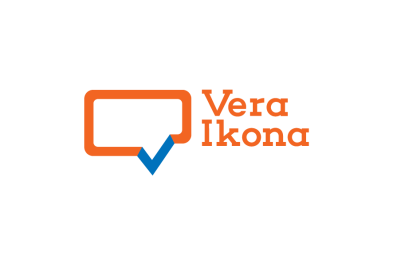 Angela Valiente 3155765933Sofia Gómez 3182918347Sobre IRISNace en Colombia IRIS el primer neobanco especializado en el segmento corporativo. Creado por y para empresarios. IRIS es 100% colombiano, 100% digital y 100% ágil. Es una nueva marca que llega al país con el apoyo y la experiencia de Financiera Dann Regional, compañía con cerca de 25 años de trayectoria en el mercado y vigilada por la Superintendencia Financiera de Colombia. Glosario *Neobanco: según el Observatorio de eCommerce, los neobancos son una nueva generación de bancos que funcionan única y exclusivamente a través de internet, los cuales nacieron con el objetivo fundamental de facilitar las operaciones financieras. En otras palabras y diferenciándose de las Fintechs son entidades bancarias que basan su actividad en la tecnología financiera mediante el uso de la inteligencia artificial para atender y personalizar la atención al cliente y potenciar la transparencia de los procesos, mientras que las Fintechs mezclan lo mejor del mundo de la tecnología con lo mejor del mundo financiero para ayudar a la banca tradicional como intermediarios entre el banco y los clientes. *Unicornio: según el Diccionario El Economista, se refiere a una empresa tecnológica que alcanza una valoración superior a los 1.000 millones de dólares en los mercados de inversión privada, es decir, que no cotizan en bolsa. Se suele considerar a la inversora Ann Lee como la creadora del término en un artículo del sitio especializado TechCrunch publicado en noviembre de 2013. 